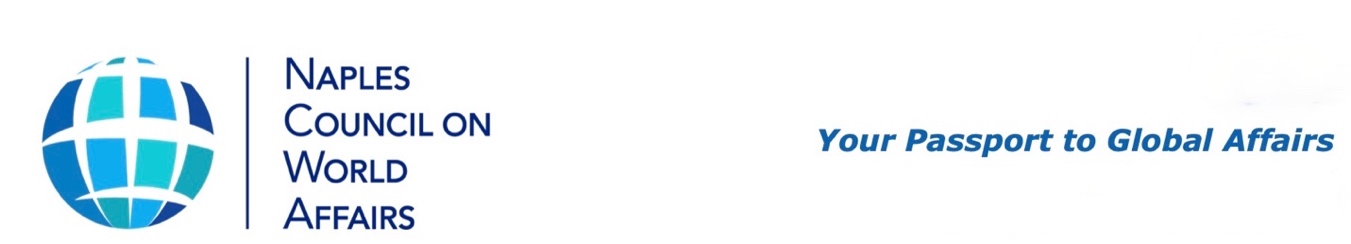 FOR IMMEDIATE RELEASE
November 16, 2023For more information, 
Contact Mark Walchak
mwalchak@gmail.com
(908) 723-0681NAPLES COUNCIL ON WORLD AFFAIRS 
ACCEPTING SCHOLARSHIP APPLICATIONS FOR SUMMER STUDYNAPLES, FL -- Applications are due by December 15 to the Naples Council on World Affairs (NCWA) for scholarships for summer study of international relations at prestigious programs in North America and overseas.NCWA is continuing its tradition of offering scholarships to students who have finished the junior year of high school and who are interested in learning more about international affairs, diplomacy and other cultures. Overseas learning experiences are offered primarily through three renowned international education organizations – Oxford University, Tufts “Summit” Program, and the Experiment in International Living, which offers selected programs in Germany, Ghana, Japan and Costa Rica. The NCWA scholarships cover the full cost of program tuition, room and board, and airfare. Students must meet the eligibility requirements for admission to the respective programs. Putney’s Oxford Academia program is a two-week International Relations and Diplomacy seminar, at Oxford in London, England. It lays the groundwork for a better understanding of the state of global diplomacy and considers issues that world leaders confront in making decisions. At the Tufts “Summit” program, students are based in a former monastery on the shores of Lake Annecy in Taillories, France, but travel over four weeks to United Nations organizations in Geneva, Switzerland; Lyon, France, the European Parliament in Strasbourg, France; and European Union headquarters in Brussels, Belgium. Courses are in English, but students live with French host families and are required to have studied French for at least two years.  Founded in 1932, the Experiment in International Living (EIL) has been on the leading edge of international education for decades. NCWA sponsors students to attend programs in Germany, Ghana, Japan, and Costa Rica.  North American university programs are at Georgetown University and American University in Washington DC, Tufts University in Boston and McGill University in Montreal, Quebec.At Georgetown’s one-week Summer Academies in Washington DC, students can attend either the International Relations or National Security Academy. At American University in Washington DC, students attend the Community of Scholars program, operating under the university’s School of International Service (SIS).  Students attend briefings at the U.S. Department of State, various embassies in Washington, DC, the World Bank, International Monetary Fund, and other international organizations. On the Tufts University campus in Boston, students will attend the pre-college intensive program in international relations. They will learn from world-renowned faculty at the Tufts Fletcher School of Global Affairs, and study a foreign language.At the McGill Summer Academy in Montreal, studying Perspectives on World Politics: International Law, Development and Organizations will provide students with an overview of key issues in international relations and international law and encourages them to think critically about the nature of international conflict, cooperation, and governance For further information, go to the NCWA web page at www.ncwa-fl.org and click on the School Programs tab. Questions about the overseas programs can be directed to Judy Baker at jebstar44@gmail.com and regarding the North American programs to John Kovach johntkoh@msn.com.NCWA is a non-profit, non-partisan membership organization whose mission is to educate, inspire and engage our community in international affairs and critical global issues. NCWA has 1,500+ members from the Greater Naples area and is affiliated with the World Affairs Councils of America, which has 93 chapters in the U.S., 40 states and 90,000+ members. 			###